Информация  о приеме и переводе детей в  муниципальное бюджетное дошкольное образовательное учреждение  «Детский сад комбинированного вида № 17»Алексеевского городского округав период с 01.10.2020г. по 10.10.2020 г.Заведующий Детским садом № 17                                                  Белых И.А.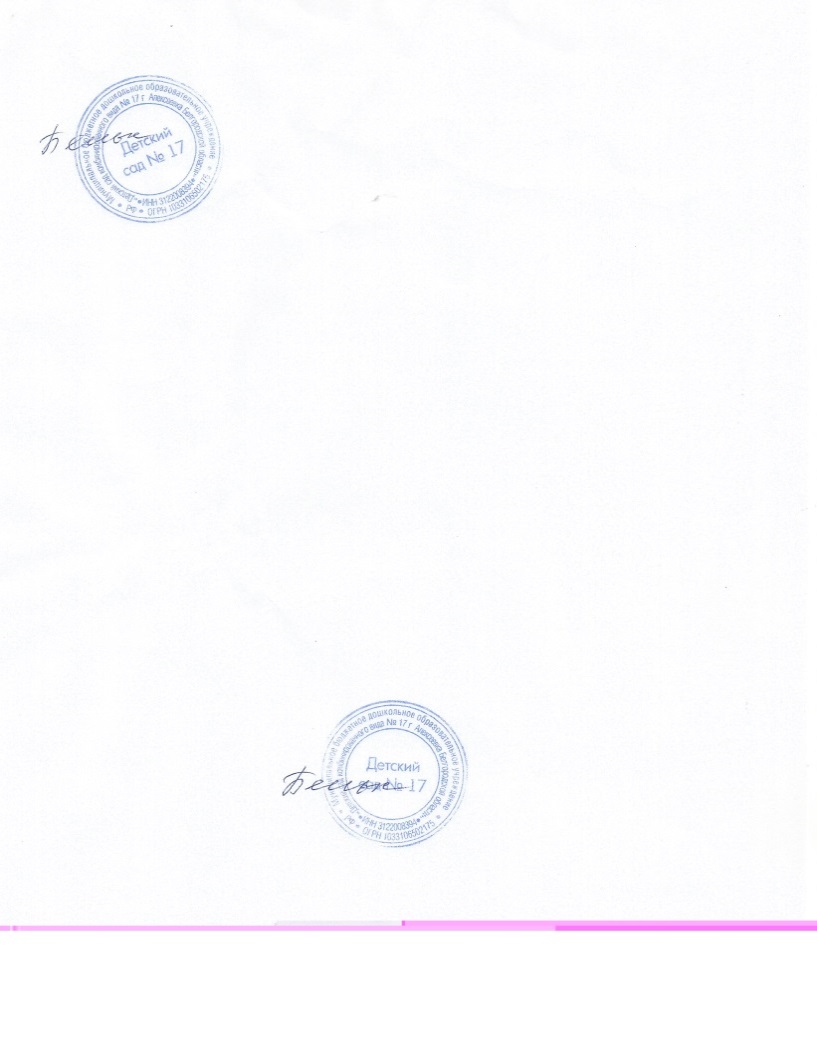 № п/пНомер и дата приказа  о  зачислении  в детский садВозрастная группа, количество зачисленных воспитанников в возрастную группу1.Приказ № 51от 07.10.2020 г.Группа детей третьего года жизни № 1 – 1 человек2.Приказ № 52от 08.10.2020 г.Группа детей третьего года жизни № 1 – 1 человек